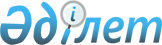 О внесении изменений в постановление акимата Жамбылской области от 1 февраля 2022 года № 19 "Об утверждении государственного образовательного заказа на дошкольное воспитание и обучение, размер родительской платы в Жамбылской области"
					
			Утративший силу
			
			
		
					Постановление акимата Жамбылской области от 20 июля 2022 года № 155. Зарегистрировано в Министерстве юстиции Республики Казахстан 21 июля 2022 года № 28865. Утратило силу постановлением акимата Жамбылской области от 9 марта 2023 года № 35
      Сноска. Утратило силу постановлением акимата Жамбылской области от 09.03.2023 № 35 (вводится в действие по истечении десяти календарных дней после дня его первого официального опубликования и распространяется на правоотношения, возникшие с 01.01.2023).
      Акимат Жамбылской области ПОСТАНОВЛЯЕТ:
      1. Внести в постановление акимата Жамбылской области от 1 февраля 2022 года № 19 "Об утверждении государственного образовательного заказа на дошкольное воспитание и обучение, размер родительской платы в Жамбылской области" (зарегистрировано в Реестре государственной регистрации нормативных правовых актов за № 26763) следующие изменения:
      в приложении 1 к указанному постановлению:
      строку 4.13 изложить в следующей редакции:
      "
      ";
      строку 10.15 изложить в следующей редакции:
      "
      ";
      строку 11.13 изложить в следующей редакции:
      "
      ".
      2. Коммунальному государственному учреждению "Управление образования акимата Жамбылской области" в установленном законодательством порядке обеспечить государственную регистрацию настоящего постановления в Министерстве юстиции Республики Казахстан.
      3. Контроль за исполнением настоящего постановления возложить на курирующего заместителя акима Жамбылской области.
      4. Настоящее постановление вводится в действие после дня его первого официального опубликования.
					© 2012. РГП на ПХВ «Институт законодательства и правовой информации Республики Казахстан» Министерства юстиции Республики Казахстан
				
4.13
Частные дошкольные организации
45 869
19 911
5700
10.15
Частные дошкольные организации
41 718
45 869
2350
11.13
Частные дошкольные организации
41 718
10502
      Аким Жамбылской 

      области 

Н. Нуржигитов
